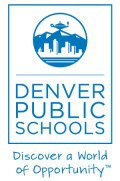 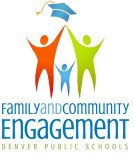 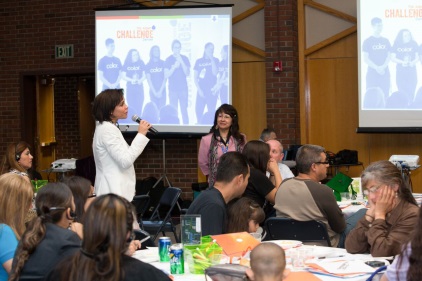 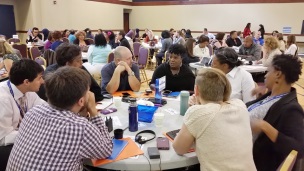 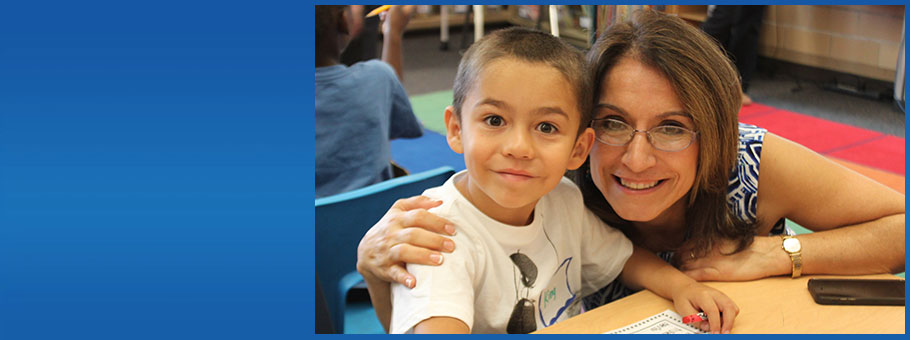 TIME DURATION: 8-6 weeksPhase 1 – CONTENT CREATION – WEEK 8 & 6 (before the Forum)Creation of Agenda (public or general agenda – see doc attached)Creation of Staff Agenda which include minutes (see doc attached)Schedule meeting with content experts to develop agenda – as neededDeveloping material to be presented during eventWEEK 4 & 3If you are going to have table activities, create a table facilitator guide (see doc attached)Creation of blank Sign-in sheets (see doc attached)Determine the number of volunteers needed and tasks to be assigned (see doc attached) Request volunteers via email, phone, etc. (See doc attached) Phase 2 – MESSAGE AND REGISTRATION – WEEK 4 & 3Creation of Flyer (see doc attached)Translation of FlyerGather list of parentsGather list of schools’ authoritiesGather list of schools’ contacts – people who will help you to promote the event Gather list of community partnersGather list of local broadcasting mediaGather list of schools and online community calendars Gather list of volunteers whom will assist you in promoting the forum (create a page specifying roles and responsibilities – see doc attach)Create a google form to register attendees – the link to this form should be included in the District Website, email invitations, and text messages for parents to register (follow this link to see our registration form: http://goo.gl/forms/LtIIfxnkBqPhase 3 – COMMUNICATIONS (District Level) – Week 4, 3 & 2 before the ForumHighly advisable – Get a letter from Superintendent asking principals to support the Forum by disseminating information regarding the event at their respective schoolsInclude Flyer in District Website – Announce the eventPost event on District Social Media Outlets – Facebook, Twitter, etc.Post event in schools Newsletters and/or school websites/social mediaSend emails to participants/parents Send flyer to parents via regular mailSend emails to schools’ authorities and contacts to promote the eventAsk school’s contact to post event flyer on the school’s bulletin boards and social media outletsUse the District Robo-call system to announce the eventUse the text messaging system to promote the eventAdd event on schools’ calendarsAdd event on online community calendarsMake personal phone calls to parents to invite them to attend(External Communications)Send flyer to community organizations who can help you disseminate information regarding the eventAsk community partners to promote the event using their social media outletsContact council members by phone to ask for their collaboration in promoting the event via their social media outlets or newsletters – Send information to those who acceptedSend information about the event as press releases or public service announcements to local media: newspapers, radios, TV stations. Phase 4 – LOGISTICS – Week 2 & 1 before the ForumOrder Supplies: paper, pencils, any material that may be used at the forumOrder the audio visual system: projectors, screens, microphone, etc. Make copies of the material – have it in different languagesOrder food based on potential number of attendeesOrder interpretation services as neededArrange babysitting for parents with childrenBook location – number of tables, chairs, table cloths, etc. Decoration: banners, pictures, flowers, ornaments, etc. Decide lay out of the event – select registration area, and other areas as neededSend email to volunteers  specifying roles and responsibilities Phase 5 – AT THE FORUMRegistration area – have the blank sign-in sheets ready for people who did not RSVP. In addition, have a printout list with the RSVP attendees obtained from the google form or any other source you’ve used. registration form for childcare – parent need to sign when leaving their childrenHave list of volunteers with roles and responsibilitiesPhase 6 – AFTER THE FORUMCompile list of attendeesCall for the debrief meeting to discuss what can be improved for next time. Prepare budget and analyze costs Then, start all over again…